							Enseignantes : Guylaine Beaupré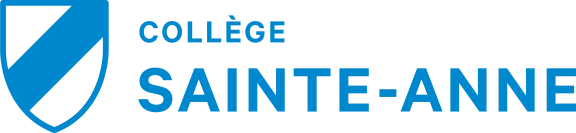 											             Cynthia WilsonNom : ______________________________					Groupe : _________EXERCICES DE RÉVISION- ÉVALUATION DE JUINModule 41-  Le triéthylamine (C2H5)3N est un liquide volatil qui a une odeur de poisson. Il est peu soluble dans l’eau.  Sachant que son Kb est de 5,2 x 10-4 à 25oC.  Quel est le pH d’une solution dont la concentration est de 0,010 mol/L?2-  Quelle est la solubilité (g/L) du PbSO4 sachant que son Kps est de 1,57 x 10-8  à 25oC.3-  Le bicarbonate de sodium NaHCO3 est un sel blanc légèrement acide. Il est connu sous le nom de « Petite vache » que l’on utilise souvent en pâtisserie. Sachant que qu’une solution de 0,10 mol/L a un pH de 5,66. Quel est le Ka de ce sel?Module 14-  Par déplacement d’eau, 25 mL de O2 (g) ont été recueilli à TaPN. Quelle est la pression partielle du O2 dans l’échantillon?5- Quel sera la masse de N2 (g) dans un volume de 50,0 mL recueilli par déplacement d’eau dans une burette à gaz à une température 28,2oC et une pression atmosphérique de 120kPa?Module 26-  Le ∆H de décomposition du gaz carbonique est de 393,5 kJ/mol. Prévoir la masse de carbone formée si la réaction a absorbé 250 kJ?7-  Tu as dissous 5,00g de LIF dans 150 mL d’eau qui s’est refroidie de 1,45oC. Quelle est la chaleur de dissolution du LIF dans l’eau?Module 38-  Déterminez l’expression de la vitesse pour la réaction hypothétique suivante :  C(aq)  +  D(s)   →  2  E(g)   +  F(aq)Réponses :   1-pH=11,3   2- 3,79x10-2g/L   3- Ka=4,79x10-11   4- P(O2)=98,13kPa   5- m= 6,48x10-2g   6- mC= 7,63g   7-∆Hdissolution= 4,73kJ/mol de LiF   8- v= 8,7x10-5 L2/mol2.s [C]3Expérimentation[C]Volume de E recueilli  (mL)Temps (s)11M (25mL)15mL1,36 X 10222M (25mL)15mL17  Température ambiante : T= 25oCPression atmosphérique: P= 101,3 kPaTempérature ambiante : T= 25oCPression atmosphérique: P= 101,3 kPaTempérature ambiante : T= 25oCPression atmosphérique: P= 101,3 kPaTempérature ambiante : T= 25oCPression atmosphérique: P= 101,3 kPa